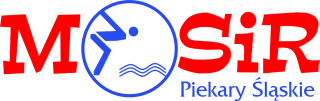 I TY ZOSTAŃ EKSPERTEM „EURO  z MOSiR-em”Imię i nazwisko …………………           Pseudonim …………….....           Rocznik ……..Dane osobowe uczestników  będą wykorzystywane zgodnie z warunkami określonymi w rozporządzeniu Parlamentu Europejskiego i Rady (UE) 2016/679 z dnia 27 kwietnia 2016 r. w sprawie ochrony osób fizycznych w związku 
z przetwarzaniem danych osobowych i w sprawie swobodnego przepływu takich danych oraz uchylenia dyrektywy 95/46/WE (OJ L 119, 4.5.2016, p. 1–88, RODO), ustawy z dnia 29 sierpnia 1997 r. o ochronie danych osobowych (t.j. 
z 2016 r. poz. 922., UODO), polskimi przepisami przyjętymi w celu umożliwienia stosowania RODO, innymi obowiązującymi przepisami prawa oraz niniejszym Regulaminem.l.p.DzieńMeczTYPWYNIKPUNKTY1.11.06.2021TURCJA - WŁOCHY2.12.06.2021WALIA - SZWAJCARIA3.12.06.2021DANIA - FINLANDIA4.12.06.2021BELGIA - ROSJA5.13.06.2021ANGLIA - CHORWACJA6.13.06.2021AUSTRIA – MACEDONIA PŁN.7.13.06.2021HOLANDIA - UKRAINA8.14.06.2021SZKOCJA - CZECHY9.14.06.2021POLSKA - SŁOWACJA10.14.06.2021HISZPANIA - SZWECJA11.15.06.2021WĘGRY - PORTUGALIA12.15.06.2021FRANCJA - NIEMCY13.16.06.2021FINLANDIA - ROSJA14.16.06.2021TURCJA - WALIA15.16.06.2021WŁOCHY - SZWAJCARIA16.17.06.2021UKRAINA – MACEDONIA PŁN.17.17.06.2021DANIA - BELGIA18.17.06.2021HOLANDIA - AUSTRIA19.18.06.2021SZWECJA - SŁOWACJA20.18.06.2021CHORWACJA - CZECHY21.18.06.2021ANGLIA - SZKOCJA22.19.06.2021WĘGRY - FRANCJA23.19.06.2021PORTUGALIA - NIEMCY24.19.06.2021HISZPANIA - POLSKA25.20.06.2021SZWAJCARIA - TURCJA26.20.06.2021WŁOCHY - WALIA27.21.06.2021MACEDONIA PŁN. - HOLANDIA28.21.06.2021UKRAINA - AUSTRIA29.21.06.2021ROSJA - DANIA30.21.06.2021FINLANDIA - BELGIA31.22.06.2021CHORWACJA - SZKOCJA32.22.06.2021CZECHY - ANGLIA33.23.06.2021SŁOWACJA - HISZPANIA34.23.06.2021SZWECJA - POLSKA35.23.06.2021PORTUGALIA - FRANCJA36.23.06.2021NIEMCY - WĘGRY